Radni list: Marija u Crkvi (6. razred)Kad točno riješiš križaljku, slova iz zatamnjenih polja otkrit će ti naziv Marijine molitve.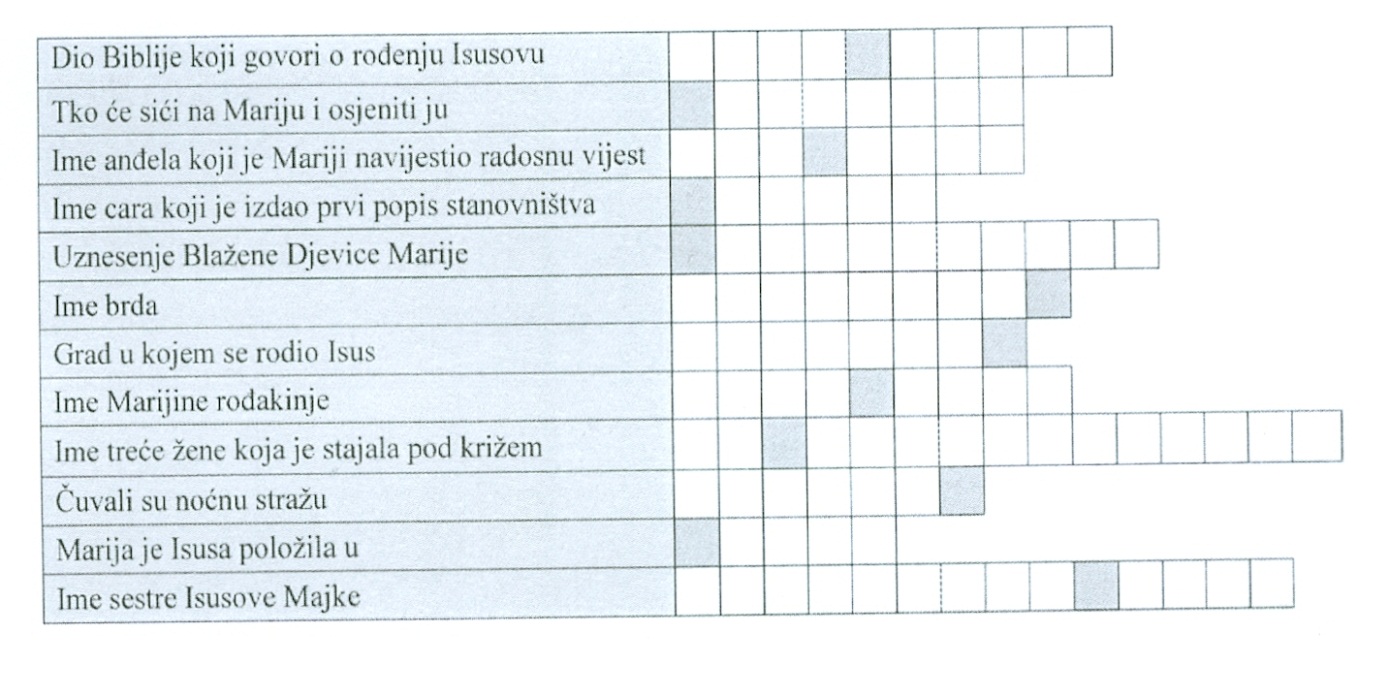 _ _ _ _ __    _ _ _ _ _ _Pored navedenih datuma napiši naziv Marijinih blagdana.25. ožujka ____________________________________________________________15. kolovoza __________________________________________________________8. rujna ______________________________________________________________8. prosinca ____________________________________________________________Ako točno posložiš izmiješana slova, dobit ćeš nazive poznatih Marijinih svetišta. Posebno naznači ono koje si posjetio.ATIAMF	RSATT     ARIMJA ACIRTSIB	  RDESLOU	SLNOI_______  	_______  __________________	__________ 	______